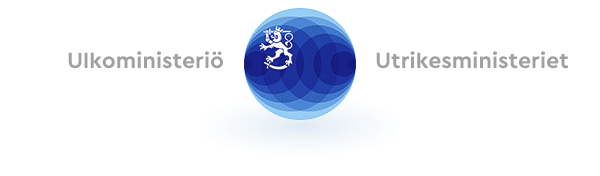 Den ifyllda blanketten är sekretessbelagd i enlighet med 24 § 1 mom. 20 punkten i lagen om offentlighet i myndigheternas verksamhet (621/1999)KNOW YOUR CUSTOMERExportören ska iaktta lagstiftningen om produkter med dubbel användning och sanktioner. Exportören ska även beakta riskerna för att kringgå sanktioner. Medlemsstaten ska i sin tillståndsprövning beakta alla relevanta aspekter, inbegripet respekten för mänskliga rättigheter i det slutliga destinationslandet.Exportören ska lämna in en utredning om grunderna för sin ansökan och även i övrigt medverka till att utreda det ärende som exportören inlett. Exportören ska förse myndigheten med en utredning av framför allt slutanvändaren, destinationslandet och den exporterade produktens slutanvändning. Den här blanketten innehåller frågor som enheten för exportkontroll vid utrikesministeriets avdelning för internationell handel ställer till företag i samband med ansökan om exporttillstånd för produkter med dubbel användning. Blanketten används som en utredningsmetod bland flera andra metoder.Utrikesministeriets enhet för exportkontroll är tillståndsmyndighet för produkter med dubbel användning och har i sin tillståndsprövning grund för att behandla personuppgifter enligt artikel 6.1 c i EU:s allmänna dataskyddsförordning. Behandlingen är nödvändig för att fullgöra de förpliktelser som gäller exportkontroll för produkter med dubbel användning. Den ifyllda blanketten kan innehålla personuppgifter som behandlas i enlighet med dataskyddslagstiftningen. Information om hur utrikesministeriet behandlar personuppgifter och om dataskydd finns på adressen:  https://um.fi/dataskydd.SLUTANVÄNDARE OCH MOTTAGARE Inom vilken bransch bedriver slutanvändaren/mottagaren verksamhet? Motsvarar slutanvändarens/mottagarens affärsområde de produkter som exporteras?Känner ni till slutanvändarens/mottagarens affärsverksamhet och eventuella ändringar i affärsprofilen?Har ni fått skriftligt material om slutanvändarens/mottagarens bakgrund och affärsverksamhet?Vem äger slutanvändaren/mottagaren? Är ägaren privat eller handlar det om en statsägd aktör? Ingår den i en större koncern? Om det handlar om en statsägd aktör, vilken typ av aktör är det och vad ingår i dess uppgifter och ansvar? Tjänar slutanvändaren/mottagaren en viss myndighetsaktör? Till exempel genom att göra planerings- och utvecklingsarbete för en viss myndighetsaktör i destinationslandet.Känner ni ledarna hos slutanvändaren/mottagaren? Vet ni vem som de facto har bestämmanderätt? Har ni träffat slutanvändarens/mottagarens ledning eller övriga personal?Har slutanvändaren/mottagaren kopplingar till politiskt inflytelserika personer eller personer eller grupper som är föremål för sanktioner eller har slutanvändaren/mottagaren haft kopplingar till dessa?Har ni tidigare bedrivit export med slutanvändaren/mottagaren eller handlar det om ny export?Om ni har bedrivit export tidigare, hurdan export var det och har ni ansökt om exporttillstånd?Är den aktuella exporten i linje med tidigare export, handlar det om samma typ av export?Hur länge har kundrelationen varat?Om ni inte har bedrivit export tidigareBeskriv hur handelsförbindelserna med slutanvändaren/mottagaren har ingåttsHandlar det om direkt kontakt eller finns det ett ombud?Har ni träffat slutanvändaren/mottagaren, besökt dem på plats osv.?Vad är orsaken till den nya affärsförbindelsen?Har slutanvändaren/mottagaren andra namn? Har slutanvändarens/mottagarens namn angetts korrekt (med beaktande av t.ex. ryska, kinesiska och arabiska bokstäver)? Fyll i namnet på ursprungsspråket i en version som kan kopieras på dator. Har slutanvändaren/mottagaren ett fysiskt kontor och ligger det på den angivna adressen? Fyll i adressen också på det lokala språket. Observera att slutanvändarens adress är den plats där produkterna används eller installeras. Ge en länk och en hänvisning till adressen i en karttjänst så att adressen kan bekräftas. Om adressen inte finns i en karttjänst, ange de uppgifter som behövs för att partens närvaro på adressen ska kunna bekräftas. Berätta till exempel om er försäljningsrepresentant har besökt platsen.Har slutanvändaren/mottagaren en webbplats som är avsedd för allmänheten? Uppge adressen för slutanvändarens/mottagarens webbplats och kontrollera att adressen fungerar. Andra observationer som gäller slutanvändaren/mottagarenII. 	EXPORTERAD PRODUKT OCH SLUTANVÄNDNING Redogör i närmare detalj för projektet och slutanvändningen för den exporterade produkten.Är slutanvändningen för produkten och den slutanvändning som slutanvändaren uppgett trovärdig? Hur trovärdig är slutanvändningen av de varor eller den teknologi som exporterats då man beaktar affärsprofilen och företagets projekt? Kan företaget uppvisa tillräckliga dokument för att bevisa slutanvändningen?Finns det en risk för att produkterna hamnar någon annanstans i köparlandet eller att de exporteras på nytt med oönskade villkor?Kan er produkt förutom för civila ändamål användas även som försvarsmateriel (t.ex. kopplas till en produkt som används som försvarsmateriel, användas för forskning och utveckling inom den militära sektorn osv.)?Har ni efter exporten möjlighet att säkerställa att produkten används för det ändamål som anges i slutanvändningsintyget (t.ex. uppdatering, underhållsbesök, möjlighet att få tekniska uppgifter om användning eller överföring av produkten osv.). Hur eller med vilka åtgärder kan ni minska risken för att er produkt används för militära ändamål i stället för civila ändamål?Andra observationer som gäller produkten och slutanvändningenIII 	BEDÖMNING AV MÄNSKLIGA RÄTTIGHETERTillämpar ert företag ett så kallat due diligence-förfarande för mänskliga rättigheter? Om ja, på vilket sätt har ni identifierat och hanterat problem med mänskliga rättigheter (i fråga om alla parter i affärsverksamheten, såsom mottagaren, slutanvändaren och köparen)?Är det möjligt att den exporterade produkten eller tjänsten kan användas för att kränka mänskliga rättigheter eller att produkten eller tjänsten har negativa konsekvenser för mänskliga rättigheter när man beaktar slutanvändaren, slutanvändningen, produktens eller tjänstens karaktär och destinationslandet? Det bör noteras att många tillståndspliktiga produkter med dubbel användning har konsekvenser för mänskliga rättigheter på grund av sin karaktär. Beskriv resultaten av er bedömning.Har ni utrett den interna säkerhets- och människorättssituationen i destinationslandet? Om ja, beskriv resultaten av er bedömning.Finns det enligt er en risk för att mottagaren/slutanvändaren använder produkten till något annat än det angivna slutändamålet?Andra observationer som gäller bedömningen av mänskliga rättigheterIV.	SANKTIONER OCH KRINGGÅENDE AV SANKTIONERHar ni läst utrikesministeriets anvisningar om att identifiera och förhindra kringgående av sanktioner som finns på finska och engelska? (Pakotteiden kiertämisen havaitseminen ja kiertämisen estäminen ulkomaankaupassa, Käytännön ohjeistusta talouden toimijoille, Detecting and Preventing Sanctions Evasion and Circumvention in Trade Practical Guidance for Economic Operators) Länk: https://valtioneuvosto.fi/-/ohjeita-yrityksille-pakotteiden-kiertamisen-tunnistamiseksi-ja-ehkaisemiseksi Har ni försäkrat er om att slutanvändaren/mottagaren inte är föremål för sanktioner? Är er affärspartner med på en lista över sanktioner eller ägs eller disponeras partnern av en aktör som är föremål för sanktioner?Finns det en risk att kringgå sanktioner inom den export ni bedriver? Andra observationer som gäller sanktioner och kringgåendet av sanktionerV. ANNAT SOM BÖR BEAKTASVI. REKOMMENDATION FÖR EXPORTÖRER AV ENHETEN FÖR EXPORTKONTROLLEnheten för exportkontroll rekommenderar att exportören tar del av kommissionens anvisningar om interna efterlevnadsprogram för kontroll av handel med produkter med dubbla användningsområden (kommissionens rekommendation (EU) 2019/1318) och i synnerhet de varningsflagg i samband med misstänkta förfrågningar som anges i bilaga 2. I kommissionens rekommendation konstateras följande: ”Det är mycket viktigt att vara uppmärksam på tecken på misstänkta förfrågningar eller beställningar för att motverka riskerna med spridning av massförstörelsevapen, bärare av sådana vapen och destabiliserande anhopningar av konventionella vapen. Det rekommenderas verkligen att företaget utbyter sådan information med den behöriga myndigheten, och i vissa fall kan detta vara obligatoriskt enligt lagar och andra författningar på EU-nivå och nationell nivå. Var god rådgör med den behöriga myndigheten i tveksamma fall.”